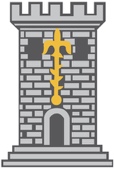 SCUOLA DI MUSICADella banda cittadina di TricesimoMODULO DI ISCRIZIONEAllievo:cognome e nome			luogo di nascita				data di nascitaresidente in Via/Piazza			n. civico	C.A.P			Comune e ProvN. telefono fissoN. telefono cellulareEmail QUOTA DI ISCRIZIONE €.                                     VERSATA :  SI             NODi essere ammesso/a ai corsi di: Preferenza del giorno in cui svolgere solfeggio: Con la presente firma dichiaro inoltre di aver preso visione del regolamento dei Corsi di Musica e di accettare le disposizioni; di prendersi cura dello strumento di proprietà dell'Associazione eventualmente ricevuto in dotazione e del materiale didatticoData: 								 Firma:SE ALLIEVO MINORENNE:Dati necessari per il rilascio della Tessera Associativa*:COGNOME E NOME DI UN GENITORE: LUOGO E DATA DI NASCITA: Data: 								 Firma:* Ai sensi del D.Igs. n. 196 del 30 giugno 2003 (Codice in materia di protezione dei dati personali) che prevede la tutela delle persone e di altri soggetti rispetto al trattamento dei dati personali, si rende noto che i dati forniti verranno trattati unicamente per le finalità esclusive interne della Banda Cittadina di Tricesimo.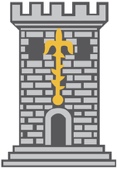 SCUOLA DI MUSICADella Banda Cittadina di TricesimoREGOLAMENTO ANNO SCOLASTICO 2018-2019La scuola di musica accetta allievi senza limiti di età.Gli allievi si impegnano a frequentare tutte le lezioni, individuali o collettive, secondo gli orari stabiliti con gli insegnanti.Il calendario didattico viene definito ogni anno dalla Direzione ed è esposto in Baacheca.La frequentazione dei corsi è subordinata al pagamento della quota di iscrizione.I versamenti delle quote mensili devono essere effettuati entro il 10° giorno lavorativo di ogni mese. Dopo un mese di ritardo del pagamento le lezioni saranno interrotte.Le lezioni perse per assenza dell’allievo non vengono recuperate.Le assenze, anche se giustificate, non dispensano dal versamento della quota mensile.Le lezioni perse per problemi degli insegnanti o per indisponibilità dei locali verranno recuperate.In caso di ritiro l’allievo è tenuto a versare l’intera quota corrispondente al mese in corso.La durata delle lezioni, può essere di 30, 45, 60 o 90 minuti ed è stabilita in accordo con gli insegnanti. La frequenza dev’essere rigorosa e le assenze dovranno essere sempre giustificate. Nel caso della lezione doppia da 60 minuti, in caso del ritiro di uno dei due allievi, questo è venuto a versare l’intera sua quota fino alla fine delle lezioni)Gli insegnamenti collettivi (musica d’insieme, solfeggio, educazione musicale) non possono essere svincolati delle lezioni individuali secondo il nuovo regolamento didattico  dell’a.s. 2018/2019. Per ulteriori informazioni chiedere dettagli agli insegnanti o alla direzione.Il numero totale delle lezioni annue è 31. Relativamente alle lezioni di ed. musicale, teoria e solfeggio e musica d’insieme, si intendono comprese anche le prove di preparazione ai saggi finali.La partecipazione ai saggi finali è subordinata al superamento dell’ esame di metà anno.E’ dovere di tutti gli utilizzatori della sede scolastica di rispettare gli ambienti osservando le civili e normali regole di comportamento.Il presidenteRonco LuisaData: …………………..    		 Firma per accettazione:  ………………………………….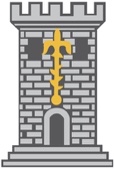 SCUOLA DI MUSICADella banda cittadina di TricesimoMODULO PER L'ESPRESSIONE DEL CONSENSO/AUTORIZZAZIONE AL TRATTAMENTO/PUBBLICAZIONE DI IMMAGINI FOTOGRAFICHE E VIDEO Dichiarazione liberatoriaIo sottoscritto/a___________________________ nato/a a ______________(Prov.________) il___________, residente a_________________________________(Prov.________) in via___________________________               SE ALLIEVO MINORENNE:  				      in qualità di genitore/tutore di: _____________________________ , nato/a a _________________________ (Prov.________) il___________AUTORIZZOLa Scuola di Musica della Banda Cittadina di Tricesimo a riprendere, anche all’interno della scuola mediante apparecchi di ripresa audiovisiva, e ad utilizzare a titolo gratuito l'immagine dell’alunno sopra citato per le seguenti finalità: Documentazione delle attività della Scuola di MusicaRaccolta di materiale documentale utilizzabile a scopi formativi o divulgativi nel rispetto della normativa vigente in tema di privacy Documentazione e condivisione dei progetti e delle attività promosse dalla Scuola di Musica attraverso il sito dell'Associazione e la pagina FacebookDistribuzione dei video al fine di raccogliere offerte per le attività della nostra associazioneIn ogni caso non sarà mai fornito, a corredo delle fotografie, alcun riferimento esplicito a nomi, situazioni o circostanze che potrebbero, anche indirettamente, violare la privacy delle persone coinvolte nel pieno rispetto delle vigenti norme di legge sulla privacy, oltre che del buon senso. Le riprese verranno utilizzate, garantendo che il trattamento delle immagini raccolte verrà svolto nel rispetto dei diritti e della dignità dell’alunno, con particolare riferimento alla riservatezza, all'identità personale e al diritto alla protezione dei dati personali. Delle riprese non verrà fatto uso commerciale o di diffusione indiscriminata. Luogo e Data _____________________________ Firma __________________________________ (nel caso di minore genitore/tutore) INFORMATIVA SULLA PRIVACYGentile interessato che fornisce alla Scuola di Musica della Banda Cittadina di Tricesimo i suoi dati personali, desideriamo informarLa che il “Regolamento Europeo 2016/679 relativo alla protezione delle persone fisiche con riguardo al Trattamento dei Dati Personali, nonché alla libera circolazione di tali dati” (da ora in poi GDPR) prevede la tutela delle persone e di altri soggetti rispetto al trattamento dei dati personali. L’Associazione, in qualità di “Titolare” del trattamento, ai sensi dell'articolo 13 del GDPR, pertanto, Le fornisce le seguenti informazioni: Finalità del trattamento
La Scuola di Musica della Banda Cittadina di Tricesimo tratterà i dati personali conferiti per le finalità strettamente connesse e strumentali alle attività come indicate nella su estesa liberatoria. Immagini e/o video saranno oggetto di diffusione in qualsiasi forma sul sito web www.bandatricesimo.it, sui social network (in particolare sulla pagina facebook).Modalità di trattamento dei dati:
I dati personali da Voi forniti, ivi incluso il ritratto contenuto nelle fotografie/video, formeranno oggetto di operazioni di trattamento nel rispetto della vigente normativa e dei principi di correttezza, liceità, trasparenza e riservatezza. Tali dati verranno trattati sia con strumenti informatici sia su supporti cartacei sia su ogni altro tipo di supporto idoneo, nel rispetto delle misure di sicurezza previste. Obbligatorietà o meno del consenso:
Il conferimento dei Suoi dati è facoltativo. Il mancato consenso non permetterà l’utilizzo delle immagini e/o delle riprese audiovisive del soggetto interessato per le finalità sopra indicate. Comunicazione e diffusione dei dati:
Nei limiti pertinenti alle finalità di trattamento indicate, i dati personali (immagini e riprese audiovisive) potranno essere oggetto di comunicazione, pubblicazione e/o diffusione in qualsiasi forma sul sito web www.bandatricesimo.it e sui social network (in particolare sulla pagina facebook), e su qualsiasi altro mezzo di diffusione (giornali o quotidiani). Titolare e Responsabili del Trattamento:
Il titolare del trattamento è la Scuola di Musica della Banda Cittadina di Tricesimo, Via San Pelagio 11, Tricesimo – 33019 (UD) o email info@bandatricesimo.it.Diritti dell’interessato:
Il conferimento del consenso al trattamento dei dati personali è facoltativo. In qualsiasi momento è possibile esercitare tutti i diritti indicati degli artt. 15 a 22 e dell’art. 34 del GDPR, in particolare la cancellazione, la rettifica o l’integrazione dei dati, con comunicazione scritta da inviare a Scuola di Musica della Banda Cittadina di Tricesimo, Via San Pelagio 11, Tricesimo – 33019 (UD) o email info@bandatricesimo.it.Periodo di conservazione:
I dati raccolti (foto, video, etc) verranno conservati dalla Scuola di Musica della Banda Cittadina di tricesimo e le finalità di tali pubblicazioni sono meramente di carattere informativo/promozionale oltre che per uso istituzionale dell’associazione. I dati raccolti verranno conservati negli archivi associativi per avere una memoria storica degli eventi e delle attività associative per eventuali pubblicazioni storiche periodiche. La verifica sulla obsolescenza dei dati conservati in relazione alle finalità per cui sono stati raccolti viene effettuata periodicamente. PRESTO IL CONSENSO:Luogo e Data _____________________________ Firma _____________________________________ (nel caso di minore genitore/tutore) SCUOLA DI MUSICADella banda cittadina di TricesimoInformativa ai sensi dell’art. 13 del D. Lgs. 196/2003 e dell’articolo 13 del Regolamento UE n. 2016/679Sono/è informata/o sui seguenti punti in relazione al trattamento dei dati personali ai sensi del Regolamento UE 2016/679:Il regolamento UE 2016/679 (di seguito GDPR) prevede e rafforza la protezione e il trattamento dei dati personali alla luce dei principi di correttezza, liceità, trasparenza, tutela della riservatezza e dei diritti dell’interessato in merito ai propri dati.La Scuola di Musica della Banda Cittadina di Tricesimo è titolare del trattamento dei seguenti dati raccolti per lo svolgimento dell’incarico oggetto di questo contratto:Dati anagrafici e di contatto – informazioni relative all’allievo, numero di telefono, indirizzo mail, indirizzo di residenza…I dati forniti verranno trattati per le seguenti finalità: gestione delle attività della scuola di musica organizzata della Banda Cittadina di TricesimoIl conferimento dei dati è obbligatori e l’eventuale rifiuto di fornire tali dati potrebbe comportare la mancata prosecuzione del rapportoI dati non saranno comunicati ad altri soggetti, né saranno oggetto di diffusioneIl titolare del  trattamento è la Banda Cittadina di Tricesimo via S. Pelagio 11 33019 Tricesimo (UD)Il responsabile del trattamento è la Sig.ra Luisa Ronco in qualità di Presidente e Legale Rappresentante della Banda Cittadina di TricesimoI dati personali saranno sottoposti a modalità di trattamento sia cartaceo sia elettronico e/o automatizzato, quindi con modalità sia manuali che informatiche. In ogni caso saranno adottate tutte le procedure idonee a proteggerne la riservatezza, nel rispetto delle norme vigenti.Saranno utilizzate adeguate misure di sicurezza al fine di garantire la protezione, la sicurezza, l’integrità e l’accessibilità dei dati personali.I dati personali verranno conservati solo per il tempo necessario al conseguimento delle finalità per le quali sono stati raccolti o per qualsiasi legittima finalità a essi collegata.I dati personali che non siano più necessari, o per i quali  non vi sia più un presupposto giuridico per la relativa conservazione, verranno anonimizzati irreversibilmente o distrutti in modo sicuro.I tempi di conservazione, in relazione alle differenti finalità sopra elencate, saranno i seguenti:Dati anagrafici di contatto e di pagamento: verranno tenuti per il tempo necessario a gestire gli adempimenti contrattuali/contabili e successivamente per un tempo di 10 anniI dati personali potrebbero dover essere resi accessibili alle Autorità Giudiziarie sulla base di precisi doveri di legge. In tutti gli altri casi, ogni comunicazione potrà avvenire solo previo esplicito consenso, e in particolare:Dati anagrafici, di contatto e di pagamento: potranno essere accessibili anche a eventuali collaboratori.L’eventuale lista dei responsabili del trattamento e degli altri soggetti qui vengono comunicati i dati può essere visionata a richiesta.Al persistere di talune condizioni, in relazione alle specificità connesse con l’esecuzione dell’incarico, sarà possibile all’interessato esercitare i diritti di cui agli articoli da 15 a 22 del GDPR (come ad es. l’accesso ai dati personali nonché la loro rettifica, cancellazione, limitazione del trattamento, copia dei dati personali in un formato strutturato di uso comune e leggibile da dispositivo automatico e la trasmissione di tali dati a un altro titolare del trattamento). Nel caso di specie sarà onere del professionista verificare la legittimità delle richieste fornendo riscontro, di regola, entro 30 giorni.Per eventuali reclami o segnalazioni sulle modalità di trattamento dei dati è buona norma rivolgersi al titolare del trattamento dei dati, utilizzando gli estremi di contatto pertinenti: info@bandatricesimo.it – telefono: (+39) 3337611511In ogni momento l’interessato potrà esercitare i suoi diritti nei confronti del titolare del trattamento, ai sensi dell’art. 7 del D.lgs 196/2003Con la presente firma dichiaro inoltre di aver preso visione del regolamento e di accettare le disposizioni.Di sollevare la Banda Cittadina di Tricesimo e gli insegnanti da ogni responsabilità per danni e/o infortuni che possano accadere all'allievo durante il tragitto per raggiungere la sede delle lezioni e successivamente dopo che l'allievo stesso abbandoni la sede a lezione conclusa; Di prendersi cura dello strumento di proprietà dell'Associazione eventualmente ricevuto in dotazione e del materiale didattico.CONSENSOIl/la sottoscritto/a, acquisite le informazioni fornite dal titolare del trattamento ai sensi dell’art. 13 del D. Lgs. 196/2003 e dell’articolo 13 del Regolamento UE n. 2016/679, presta il suo consenso al trattamento dei dati personali e delle immagini per i fini indicati nella suddetta informativaDO IL CONSENSO :Luogo:						Data Nome:						Cognome: 					Firma leggibile: SCUOLA DI MUSICADella Banda Cittadina di TricesimoORARIO DI SEGRETERIA: ogni GIOVEDI’ dalle 20.30 alle 21.30INFO: 333.7611511Coordinate bancarie per i versamenti delle quote mensiliBanca di Cividale - filiale di Tricesimoiban       IT24M0548464360CC0160000664Destinatario: Scuola di musica della Banda cittadina di Tricesimo, quota per (NOME ALLIEVO E MESE)
Flauto TraversoClarinettoSaxTrombaTrombonePianoforteChitarra elettricaChitarra acusticaBasso elettricoBatteria e percussioniMusica piccolissimi (0-3 anni)Propedeutica (3-6 anni)SolfeggioElementari:LunedìGiovedìMedie:MartedìSabato 